PRETENDENTA PIETEIKUMSTEHNISKĀ SPECIFIKĀCIJA UN TEHNISKAIS PIEDĀVĀJUMSKravas pārvietošanas ratiFINANŠU PIEDĀVĀJUMSFinanšu piedāvājuma cenā ietilpt visas ar tehniskajā specifikācijā noteikto prasību izpildi saistītās izmaksas, kā arī visas ar to netieši saistītās izmaksas.Apmaksa: Pēcapmaksas rēķins.Pretendenta tehnisko piedāvājumu nosūtīt uz e-pasta adresi andis.prusis@vugd.gov.lvJautājumu vai neskaidrību gadījuma zvanīt pa tālruni. +371 27082829   (datums)NosaukumsReģistrācijas numursKontaktinformācijā (e-pasts, tālruņa numurs, adrese)Pasūtītāja prasības pretendentam (specifikācija)Pretendenta tehniskais piedāvājums (detalizēts apraksts, aizpilda pretendents)Kravas ratiņi ar platformu un salokāmu rokturi kompaktai uzglabāšanaiInformatīvs attēls: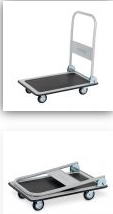 Maksimālais svars vismaz 150 kg, platums no 400 mm līdz 500 mm, garums no 650 mm līdz 750 mm.Izpildes termiņš:Ne vēlāk kā 10 darba dienu laikā no pasūtīšanas brīža.Piegāde:Piegāde jāveic Rīgas teritorijas robežās Preces nosaukumsPreces nosaukumsKravas pārvietošanas ratiKravas pārvietošanas ratiSumma kopā EUR bez PVN par 1 gab.PVN 21%Summa kopā EUR ar PVN par 1 gab.Summa kopā EUR bez PVN par 1 gab.PVN 21%Summa kopā EUR ar PVN par 1 gab.Summa kopā EUR bez PVN par 1 gab.PVN 21%Summa kopā EUR ar PVN par 1 gab.